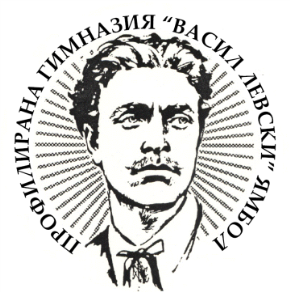 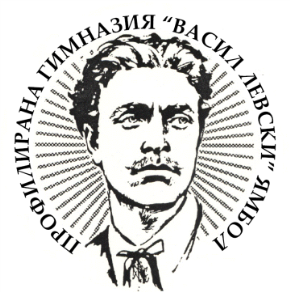 ДО Г-ЖА ДЕСИСЛАВА ХРИСТОВАПРЕДСЕДАТЕЛ НА ОБЩЕСТВЕН СЪВЕТ  Г-ЖА НЕДА  БЪЧВАРОВАТ-Н ИВАН РУСЕВГ-Н БРАНИМИР БРАЙКОВГ-ЖА ЗДРАВКА ВАСИЛЕВАДОЦ.  ЕМИЛИЯ ДИМОВАГ-Н ВАЛЕРИ БЪЧВАРОВЧЛЕНОВЕ НА ОБЩЕСТВЕН СЪВЕТ  ПРИ ПРОФИЛИРАНА ГИМНАЗИЯ „ВАСИЛ ЛЕВСКИ“ ГРАД  ЯМБОЛУВАЖАЕМА  ДАМИ И ГОСПОДА,Във връзка с писмо изх. № 2304 от 05.07.2017г. на Регионално управление на образованието – гр. Ямбол, касаещо избор на учебници за VI клас и изискването да бъдат съгласувани  с Обществения съвет Ви поканваме на 21.08.2017г. от 17.30 часа  в учителската стая на Профилирана гимназия „Васил Левски“ – гр. Ямбол за заседание на Обществения съвет. ПЕТЯ  СЯРОВА Директор на Профилирана гимназия „Васил  Левски” – гр. Ямбол 